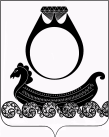 	Российская Федерация	Костромская областьКрасносельский муниципальный районСовет депутатовЧапаевского сельского поселенияРЕШЕНИЕ                 11 ноября   2019  года                                    №142Об утверждении реестра размещения  мест  ( площадок) накопления ТКО расположенных на территории Чапаевского сельского поселения Красносельского района Костромской областиВ соответствии с нормами и Правилами  благоустройства территории муниципального образования Чапаевского сельского поселения Красносельского муниципального  района Костромской областиСовет депутатов РЕШИЛ:           1. Утвердить реестр размещения мест ( площадок) накопления ТКО расположенных на территории Чапаевского сельского поселения2. Настоящее решение вступает в силу после официального опубликования в общественно-политической газете «Чапаевский вестник» и размещению на официальном сайте администрации www:Chapaevo.ru в сети Интернет.Глава Чапаевского сельского поселения Красносельского муниципального района Костромской области                                         _______________ Г.А.Смирнова                                                                                                Приложение  №1                                      	утверждено решением Совета депутатов                                                                                  Чапаевского сельского поселения     	от 11 ноября 2019 г. №142        Реестр контейнерных площадок Чапаевского сельского поселенияКрасносельского муниципального района Костромской области№ п/пДанные о нахождении мест (площадок) накопления ТКО(сведения об адресе и (или) географических координатах)Данные о технических характеристиках мест (площадок) накопления ТКО(сведения об используемом покрытии, площади, количестве размещенных и планируемых к размещению контейнеров и бункеров с указанием их объема)0,7м3Данные о собственниках мест (площадок) накопления ТКО(для ЮЛ: полное наименование и ОГРН записи в ЕГРЮЛ, адрес;для ИП: Ф.И.О., ОГРН записи в ЕГРИП, адрес регистрации по месту жительства;для ФЛ: Ф.И.О., серия, номер и дата выдачи паспорта или иного документа, удостоверяющего личность, адрес регистрации по месту жительства, контактные данные)Данные об источниках образования твердых коммунальных отходов, которые складируются в местах (на площадках) накопления ТКО(сведения об одном или нескольких объектах капитального строительства, территории (части территории) поселения, при осуществлении деятельности на которых у физических и юридических лиц образуются ТКО, складируемые в соответствующих местах (на площадках) накопления ТКО)Данные об источниках образования твердых коммунальных отходов, которые складируются в местах (на площадках) накопления ТКО(сведения об одном или нескольких объектах капитального строительства, территории (части территории) поселения, при осуществлении деятельности на которых у физических и юридических лиц образуются ТКО, складируемые в соответствующих местах (на площадках) накопления ТКО)1д.Ивановское, ул.Комсомольская,103Чапаевское сельское поселение Красносельского муниципального района Костромской  области Адрес: 157933 Костромская область, Красносельский район, п.им Чапаева, ул.Советская, д.13 Тел./ факс (8-49432) 3-31-19/3-31-21 ИНН 4415005081 КПП 441501001Банковские реквизиты:Расчетный счет: № 40204810245250000163В Отделение Кострома г. КостромаБИК 043469001 л/сч. 03413003030Жители д.Ивановское, ул.КомсомольскаяЖители д.Ивановское, ул.Комсомольская2д.Ивановское, ул.Горная,63Чапаевское сельское поселение Красносельского муниципального района Костромской  области Адрес: 157933 Костромская область, Красносельский район, п.им Чапаева, ул.Советская, д.13 Тел./ факс (8-49432) 3-31-19/3-31-21 ИНН 4415005081 КПП 441501001Банковские реквизиты:Расчетный счет: № 40204810245250000163В Отделение Кострома г. КостромаБИК 043469001 л/сч. 03413003030Жители д.Ивановское, ул.Горная1 с дома 1 по 21, ул.Горная2 с дома 3 по 19ул.Молодежная с дома 12 по 15Жители д.Ивановское, ул.Горная1 с дома 1 по 21, ул.Горная2 с дома 3 по 19ул.Молодежная с дома 12 по 153д.Ивановское, ул.Молодежная,93Чапаевское сельское поселение Красносельского муниципального района Костромской  области Адрес: 157933 Костромская область, Красносельский район, п.им Чапаева, ул.Советская, д.13 Тел./ факс (8-49432) 3-31-19/3-31-21 ИНН 4415005081 КПП 441501001Банковские реквизиты:Расчетный счет: № 40204810245250000163В Отделение Кострома г. КостромаБИК 043469001 л/сч. 03413003030Жители д.Ивановское, ул.Речная с дома 1 по 15, ул.Молодежная с дома 1 по 11,  ул.Комсомольская дома 2, 7, 8Жители д.Ивановское, ул.Речная с дома 1 по 15, ул.Молодежная с дома 1 по 11,  ул.Комсомольская дома 2, 7, 84п.им.Чапаева, ул.Центральная, 181Чапаевское сельское поселение Красносельского муниципального района Костромской  области Адрес: 157933 Костромская область, Красносельский район, п.им Чапаева, ул.Советская, д.13 Тел./ факс (8-49432) 3-31-19/3-31-21 ИНН 4415005081 КПП 441501001Банковские реквизиты:Расчетный счет: № 40204810245250000163В Отделение Кострома г. КостромаБИК 043469001 л/сч. 03413003030Жители п.им.Чапаева, ул.Центральная, с дома  9 по 26Жители п.им.Чапаева, ул.Центральная, с дома  9 по 265п.им.Чапаева, ул.Советская 133Чапаевское сельское поселение Красносельского муниципального района Костромской  области Адрес: 157933 Костромская область, Красносельский район, п.им Чапаева, ул.Советская, д.13 Тел./ факс (8-49432) 3-31-19/3-31-21 ИНН 4415005081 КПП 441501001Банковские реквизиты:Расчетный счет: № 40204810245250000163В Отделение Кострома г. КостромаБИК 043469001 л/сч. 03413003030Жители п.им.Чапаева, ул.Советская с  дома 1 по 32, ул.Профсоюзная с  дома 19 по 32Жители п.им.Чапаева, ул.Советская с  дома 1 по 32, ул.Профсоюзная с  дома 19 по 326п.им.Чапаева, ул. Луговая4Чапаевское сельское поселение Красносельского муниципального района Костромской  области Адрес: 157933 Костромская область, Красносельский район, п.им Чапаева, ул.Советская, д.13 Тел./ факс (8-49432) 3-31-19/3-31-21 ИНН 4415005081 КПП 441501001Банковские реквизиты:Расчетный счет: № 40204810245250000163В Отделение Кострома г. КостромаБИК 043469001 л/сч. 03413003030Жители п.им.Чапаева, ул. Луговая, Набережная, Профсоюзная с дома 1 по 18,      Вся д.ИевлевоЖители п.им.Чапаева, ул. Луговая, Набережная, Профсоюзная с дома 1 по 18,      Вся д.Иевлево7п.им Льнозавода, ул.Заводская3Чапаевское сельское поселение Красносельского муниципального района Костромской  области Адрес: 157933 Костромская область, Красносельский район, п.им Чапаева, ул.Советская, д.13 Тел./ факс (8-49432) 3-31-19/3-31-21 ИНН 4415005081 КПП 441501001Банковские реквизиты:Расчетный счет: № 40204810245250000163В Отделение Кострома г. КостромаБИК 043469001 л/сч. 03413003030Жители п..ЛьнозаводаЖители п..Льнозавода8д..Иконниково, 21Б3Чапаевское сельское поселение Красносельского муниципального района Костромской  области Адрес: 157933 Костромская область, Красносельский район, п.им Чапаева, ул.Советская, д.13 Тел./ факс (8-49432) 3-31-19/3-31-21 ИНН 4415005081 КПП 441501001Банковские реквизиты:Расчетный счет: № 40204810245250000163В Отделение Кострома г. КостромаБИК 043469001 л/сч. 03413003030Вся д.ИконниковоВся д.Иконниково9д.Карабаново, около д.№272Чапаевское сельское поселение Красносельского муниципального района Костромской  области Адрес: 157933 Костромская область, Красносельский район, п.им Чапаева, ул.Советская, д.13 Тел./ факс (8-49432) 3-31-19/3-31-21 ИНН 4415005081 КПП 441501001Банковские реквизиты:Расчетный счет: № 40204810245250000163В Отделение Кострома г. КостромаБИК 043469001 л/сч. 03413003030д.Карабаново с 1по 15д.Карабаново с 1по 1510д.Карабаново, у церкви1Чапаевское сельское поселение Красносельского муниципального района Костромской  области Адрес: 157933 Костромская область, Красносельский район, п.им Чапаева, ул.Советская, д.13 Тел./ факс (8-49432) 3-31-19/3-31-21 ИНН 4415005081 КПП 441501001Банковские реквизиты:Расчетный счет: № 40204810245250000163В Отделение Кострома г. КостромаБИК 043469001 л/сч. 03413003030д.Карабаново с 15 по 40,                   Вся д.Малинкид.Карабаново с 15 по 40,                   Вся д.Малинки11д.Ченцы, ул.Рабочая, д.73Чапаевское сельское поселение Красносельского муниципального района Костромской  области Адрес: 157933 Костромская область, Красносельский район, п.им Чапаева, ул.Советская, д.13 Тел./ факс (8-49432) 3-31-19/3-31-21 ИНН 4415005081 КПП 441501001Банковские реквизиты:Расчетный счет: № 40204810245250000163В Отделение Кострома г. КостромаБИК 043469001 л/сч. 03413003030Жители д.Ченцы, ул.Молодежная 1, 2, ул.Рабочая  с 1 по 25                          Вся д.ПодсосеньеЖители д.Ченцы, ул.Молодежная 1, 2, ул.Рабочая  с 1 по 25                          Вся д.Подсосенье12д.Ченцы, ул.Молодежная,32Чапаевское сельское поселение Красносельского муниципального района Костромской  области Адрес: 157933 Костромская область, Красносельский район, п.им Чапаева, ул.Советская, д.13 Тел./ факс (8-49432) 3-31-19/3-31-21 ИНН 4415005081 КПП 441501001Банковские реквизиты:Расчетный счет: № 40204810245250000163В Отделение Кострома г. КостромаБИК 043469001 л/сч. 03413003030Жители д.Ченцы, ул.Молодежная,3Жители д.Ченцы, ул.Молодежная,313д.Ченцы, ул.Молодежная,42Чапаевское сельское поселение Красносельского муниципального района Костромской  области Адрес: 157933 Костромская область, Красносельский район, п.им Чапаева, ул.Советская, д.13 Тел./ факс (8-49432) 3-31-19/3-31-21 ИНН 4415005081 КПП 441501001Банковские реквизиты:Расчетный счет: № 40204810245250000163В Отделение Кострома г. КостромаБИК 043469001 л/сч. 03413003030Жители д.Ченцы, ул.Молодежная,4Жители д.Ченцы, ул.Молодежная,414д.Ченцы, ул.Молодежная,83Чапаевское сельское поселение Красносельского муниципального района Костромской  области Адрес: 157933 Костромская область, Красносельский район, п.им Чапаева, ул.Советская, д.13 Тел./ факс (8-49432) 3-31-19/3-31-21 ИНН 4415005081 КПП 441501001Банковские реквизиты:Расчетный счет: № 40204810245250000163В Отделение Кострома г. КостромаБИК 043469001 л/сч. 03413003030Жители д.Ченцы, ул.Молодежная7- 8, Жители д.Ченцы, ул.Молодежная7- 8, 15д.Ченцы, ул.Молодежная, 92Чапаевское сельское поселение Красносельского муниципального района Костромской  области Адрес: 157933 Костромская область, Красносельский район, п.им Чапаева, ул.Советская, д.13 Тел./ факс (8-49432) 3-31-19/3-31-21 ИНН 4415005081 КПП 441501001Банковские реквизиты:Расчетный счет: № 40204810245250000163В Отделение Кострома г. КостромаБИК 043469001 л/сч. 03413003030Жители д.Ченцы, ул.Молодежная, 9Жители д.Ченцы, ул.Молодежная, 916д.Ченцы, ул.Молодежная, 102Чапаевское сельское поселение Красносельского муниципального района Костромской  области Адрес: 157933 Костромская область, Красносельский район, п.им Чапаева, ул.Советская, д.13 Тел./ факс (8-49432) 3-31-19/3-31-21 ИНН 4415005081 КПП 441501001Банковские реквизиты:Расчетный счет: № 40204810245250000163В Отделение Кострома г. КостромаБИК 043469001 л/сч. 03413003030Жители д.Ченцы, ул.Молодежная, 10Жители д.Ченцы, ул.Молодежная, 1017д.Ченцы у конторы ул. Рабочая, д.№2а3Чапаевское сельское поселение Красносельского муниципального района Костромской  области Адрес: 157933 Костромская область, Красносельский район, п.им Чапаева, ул.Советская, д.13 Тел./ факс (8-49432) 3-31-19/3-31-21 ИНН 4415005081 КПП 441501001Банковские реквизиты:Расчетный счет: № 40204810245250000163В Отделение Кострома г. КостромаБИК 043469001 л/сч. 03413003030Жители д.Ченцы ул.Рабочая с  дома 50 по 100 ,            Вся д.ЧеремшинаЖители д.Ченцы ул.Рабочая с  дома 50 по 100 ,            Вся д.Черемшина18д.Ченцы , ул Рабочая ,д.№23а у магазина Корытина2Чапаевское сельское поселение Красносельского муниципального района Костромской  области Адрес: 157933 Костромская область, Красносельский район, п.им Чапаева, ул.Советская, д.13 Тел./ факс (8-49432) 3-31-19/3-31-21 ИНН 4415005081 КПП 441501001Банковские реквизиты:Расчетный счет: № 40204810245250000163В Отделение Кострома г. КостромаБИК 043469001 л/сч. 03413003030д.Ченцы с дома 25 по 49д.Ченцы с дома 25 по 4920д.Синцово, ул.Центральная у магазина ,ул. Центральная 9а5Чапаевское сельское поселение Красносельского муниципального района Костромской  области Адрес: 157933 Костромская область, Красносельский район, п.им Чапаева, ул.Советская, д.13 Тел./ факс (8-49432) 3-31-19/3-31-21 ИНН 4415005081 КПП 441501001Банковские реквизиты:Расчетный счет: № 40204810245250000163В Отделение Кострома г. КостромаБИК 043469001 л/сч. 03413003030Вся д.. Синцово Вся д.. Синцово 21д.Синцово, ул.Центральная на горе №411Чапаевское сельское поселение Красносельского муниципального района Костромской  области Адрес: 157933 Костромская область, Красносельский район, п.им Чапаева, ул.Советская, д.13 Тел./ факс (8-49432) 3-31-19/3-31-21 ИНН 4415005081 КПП 441501001Банковские реквизиты:Расчетный счет: № 40204810245250000163В Отделение Кострома г. КостромаБИК 043469001 л/сч. 03413003030Жители ул Центральная с с дома 40 по 70, Жители ул Центральная с с дома 40 по 70, 22д.Гущино, у авто. остановки2Чапаевское сельское поселение Красносельского муниципального района Костромской  области Адрес: 157933 Костромская область, Красносельский район, п.им Чапаева, ул.Советская, д.13 Тел./ факс (8-49432) 3-31-19/3-31-21 ИНН 4415005081 КПП 441501001Банковские реквизиты:Расчетный счет: № 40204810245250000163В Отделение Кострома г. КостромаБИК 043469001 л/сч. 03413003030Вся д.ГущиноВся д.Гущино23д.Бобырщино.у водонапорной башни2Чапаевское сельское поселение Красносельского муниципального района Костромской  области Адрес: 157933 Костромская область, Красносельский район, п.им Чапаева, ул.Советская, д.13 Тел./ факс (8-49432) 3-31-19/3-31-21 ИНН 4415005081 КПП 441501001Банковские реквизиты:Расчетный счет: № 40204810245250000163В Отделение Кострома г. КостромаБИК 043469001 л/сч. 03413003030Вся д.Бобырщино, Вся д.БерсеменовоВся д.Баринцево Вся д.Бобырщино, Вся д.БерсеменовоВся д.Баринцево 24д.Заречье,у дома №11Чапаевское сельское поселение Красносельского муниципального района Костромской  области Адрес: 157933 Костромская область, Красносельский район, п.им Чапаева, ул.Советская, д.13 Тел./ факс (8-49432) 3-31-19/3-31-21 ИНН 4415005081 КПП 441501001Банковские реквизиты:Расчетный счет: № 40204810245250000163В Отделение Кострома г. КостромаБИК 043469001 л/сч. 03413003030Вся д.Заречье,    Вся д.ПетрушиноВся д.Заречье,    Вся д.Петрушино25д.Клещенки, у дома №11Чапаевское сельское поселение Красносельского муниципального района Костромской  области Адрес: 157933 Костромская область, Красносельский район, п.им Чапаева, ул.Советская, д.13 Тел./ факс (8-49432) 3-31-19/3-31-21 ИНН 4415005081 КПП 441501001Банковские реквизиты:Расчетный счет: № 40204810245250000163В Отделение Кострома г. КостромаБИК 043469001 л/сч. 03413003030Вся д.Клещенки
Вся д.НовоеВся д.Клещенки
Вся д.Новое26д.Марфино, у дома№801Чапаевское сельское поселение Красносельского муниципального района Костромской  области Адрес: 157933 Костромская область, Красносельский район, п.им Чапаева, ул.Советская, д.13 Тел./ факс (8-49432) 3-31-19/3-31-21 ИНН 4415005081 КПП 441501001Банковские реквизиты:Расчетный счет: № 40204810245250000163В Отделение Кострома г. КостромаБИК 043469001 л/сч. 03413003030Вся д.МарфиноВся д.Марфино28д.Высочки-1(д.Карабаново)1Чапаевское сельское поселение Красносельского муниципального района Костромской  области Адрес: 157933 Костромская область, Красносельский район, п.им Чапаева, ул.Советская, д.13 Тел./ факс (8-49432) 3-31-19/3-31-21 ИНН 4415005081 КПП 441501001Банковские реквизиты:Расчетный счет: № 40204810245250000163В Отделение Кострома г. КостромаБИК 043469001 л/сч. 03413003030Вся д.ВысочкиВся д.ГоленевоВся д.ВысочкиВся д.Голенево29п.им.Чапаева, ул.Луговая, д.231Чапаевское сельское поселение Красносельского муниципального района Костромской  области Адрес: 157933 Костромская область, Красносельский район, п.им Чапаева, ул.Советская, д.13 Тел./ факс (8-49432) 3-31-19/3-31-21 ИНН 4415005081 КПП 441501001Банковские реквизиты:Расчетный счет: № 40204810245250000163В Отделение Кострома г. КостромаБИК 043469001 л/сч. 03413003030П.им.Чапаева ГрадМастерП.им.Чапаева ГрадМастер30д.Иконниково , 37А1Чапаевское сельское поселение Красносельского муниципального района Костромской  области Адрес: 157933 Костромская область, Красносельский район, п.им Чапаева, ул.Советская, д.13 Тел./ факс (8-49432) 3-31-19/3-31-21 ИНН 4415005081 КПП 441501001Банковские реквизиты:Расчетный счет: № 40204810245250000163В Отделение Кострома г. КостромаБИК 043469001 л/сч. 03413003030д.Иконниково МКОУ Иконниковская средняя школа   д.Иконниково МКОУ Иконниковская средняя школа   31п.им. Чапаева, ул.Центральная, 171Чапаевское сельское поселение Красносельского муниципального района Костромской  области Адрес: 157933 Костромская область, Красносельский район, п.им Чапаева, ул.Советская, д.13 Тел./ факс (8-49432) 3-31-19/3-31-21 ИНН 4415005081 КПП 441501001Банковские реквизиты:Расчетный счет: № 40204810245250000163В Отделение Кострома г. КостромаБИК 043469001 л/сч. 03413003030П.им Чапаева Ивановский дом временного пребыванияП.им Чапаева Ивановский дом временного пребывания32д.Ченцы, ул.Молодежная, д3А1Чапаевское сельское поселение Красносельского муниципального района Костромской  области Адрес: 157933 Костромская область, Красносельский район, п.им Чапаева, ул.Советская, д.13 Тел./ факс (8-49432) 3-31-19/3-31-21 ИНН 4415005081 КПП 441501001Банковские реквизиты:Расчетный счет: № 40204810245250000163В Отделение Кострома г. КостромаБИК 043469001 л/сч. 03413003030д.Ченцы ИП Веселовд.Ченцы ИП Веселов33д.Ченцы, ул.Молодежная, д.51Чапаевское сельское поселение Красносельского муниципального района Костромской  области Адрес: 157933 Костромская область, Красносельский район, п.им Чапаева, ул.Советская, д.13 Тел./ факс (8-49432) 3-31-19/3-31-21 ИНН 4415005081 КПП 441501001Банковские реквизиты:Расчетный счет: № 40204810245250000163В Отделение Кострома г. КостромаБИК 043469001 л/сч. 03413003030Д.Ченцы Ченцовский центр помощи детям оставшимся без попечения родителей   Д.Ченцы Ченцовский центр помощи детям оставшимся без попечения родителей   34д. Головцино , в 100 м.от дома №171Вся д.Головцино35д. Новинки .у деревни в 70 м.от дома№1            1Вся д.Новинки36д.Новинки-2, у деревни в 70 м. от дома 1            1Вся д.Новинки-2